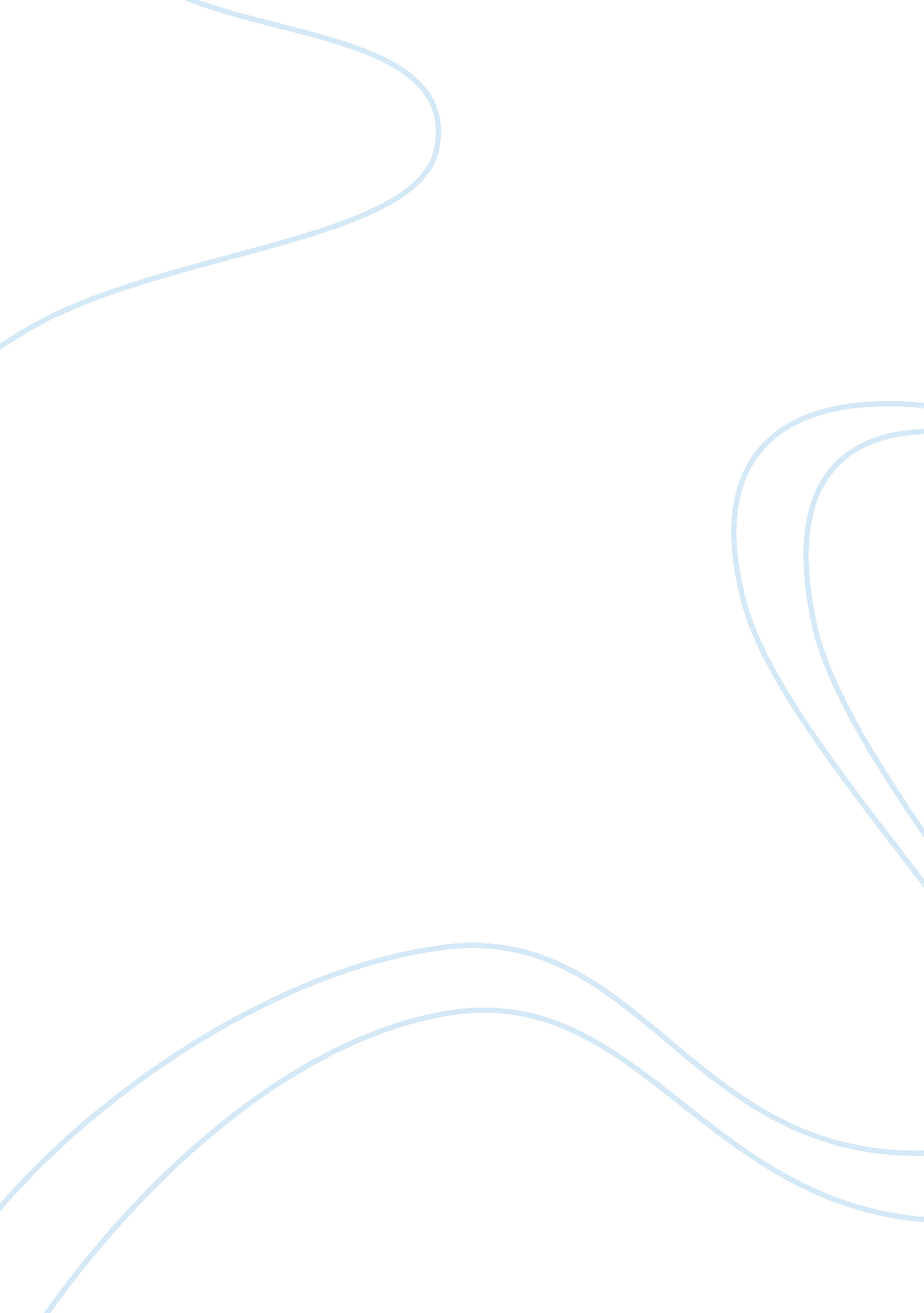 Moment of inertia of a flywheelScience, Physics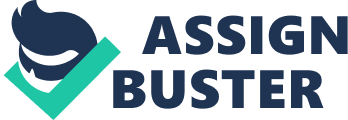 The gradient the graph represents the inertia, I.  The y-intercept with the y-axis is the friction torque. The general equation of the graph was y= 2. 243x + 0. 0157The gradient was found to be 2. 243, hence the inertia of the flywheel was found to be 2. 243The y-intercept was 0. 0157 which is the frictional torque. Possible sources of errors were:• Error due to personal carelessness. The errors include inaccuracy in taking the time readings and failure to follow the correct procedure.• Error due to failure to calibrate the zero of the measuring instruments.• Error due to parallax when taking the readings of the weight.• Errors could arise from premature truncation and rounding off numbers. 